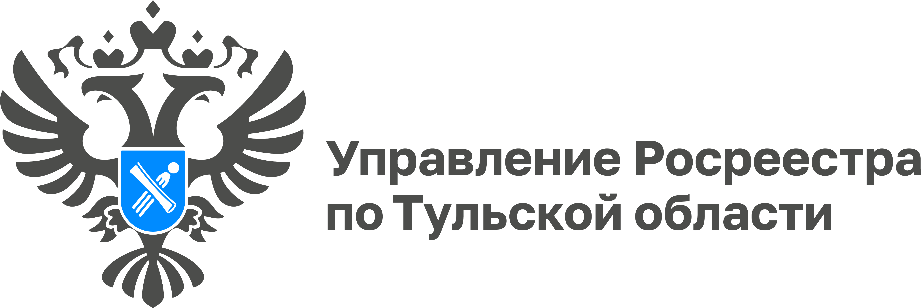 В Правительстве Тульской области состоялся семинар по вопросам взаимодействия при осуществлении государственного земельного надзора и муниципального земельного контроляНачальник отдела государственного земельного надзора, геодезии и картографии Управления Росреестра по Тульской области Виктория Ишутина 27.04.2023 приняла участие в семинаре, организованном Министерством имущественных и земельных отношений Тульской области.Подведены итоги совместной работы Управления Росреестра по Тульской области, Управления Россельхознадзора по г. Москве, Московской и Тульской областям и органов местного самоуправления в I квартале 2023 года в области контроля за соблюдением земельного законодательства.Напомним, что 29.12.2022 в Постановление Правительства Российской Федерации от 10.03.2022 № 336 «Об особенностях организации и осуществления государственного контроля (надзора), муниципального контроля» внесены изменения, которыми предоставлена возможность надзорным органам проведения внеплановых контрольных (надзорных) мероприятий со взаимодействием с контролируемыми лицами при выявлении индикаторов риска нарушения обязательных требований при условии согласования с органами прокуратуры.На семинаре было уделено внимание исполнению отдельных положений Федерального закона от 31.07.2020 № 248-ФЗ «О государственном контроле (надзоре) и муниципальном контроле в Российской Федерации» в части проведения профилактических мероприятий. Было отмечено о повышении роли профилактических мероприятий в сфере осуществления надзорной деятельности и, в частности, в сфере осуществления федерального государственного земельного контроля (надзора) и муниципального земельного контроля.